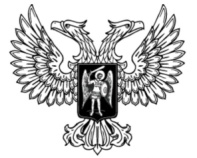 ДонецкАЯ НароднАЯ РеспубликАЗАКОНО ПЛЕМЕННОМ ДЕЛЕ В ЖИВОТНОВОДСТВЕПринят Постановлением Народного Совета 22 сентября 2017 года(С изменениями, внесенными Законом от 12.03.2020 № 108-IIНС)(По тексту Закона слова «Совет Министров» в соответствующем падеже заменены словом «Правительство» в соответствующем падеже согласно Закону от 12.03.2020 № 108-IIНС)Настоящий Закон определяет общие правовые, экономические и организационные основы племенного дела в животноводстве, направленные на улучшение племенных и продуктивных качеств животных, повышение экономической эффективности и конкурентоспособности отрасли.Статья 1. Определение терминовВ настоящем Законе термины употребляются в следующем значении:1) апробация – комиссионная оценка селекционных достижений в животноводстве;2) бонитировка – оценка племенных и продуктивных качеств племенного  животного, а также качество иных племенных (генетических) ресурсов в целях их дальнейшего использования;3) генетическая экспертиза происхождения и аномалий животных – идентификация животных лабораторными методами с целью осуществления контроля достоверности их происхождения и выявления генетических аномалий;4) генофондное стадо – чистопородная группа животных, выделенная для сохранения и воспроизведения генофонда породы;5) идентификация животных – их нумерация, присвоение кличек, фотографирование и тому подобное, что обеспечивает возможность формирования информации о каждом животном в отдельности и установление соответствия этой информации данному животному;6) идентификация спермы – нанесение на упаковку, в которую расфасована спермодоза, идентификационного номера, клички и породы производителя, даты производства спермопродукции и информации о производителе;7) неплеменное животное – животное, которое не имеет данных о происхождении согласно требованиям племенного учета;8) официальная оценка по типу – оценка в баллах типа животного и его классификация, проведенная экспертами-бонитерами;9) официальный учет продуктивности – учет продуктивности животных, который ведется государственными контролерами-ассистентами и подтверждается соответствующими организациями, осуществляющими исследование качественных показателей полученной продукции;10) племенная (генетическая) ценность – уровень генетического потенциала племенного животного и влияние данного генетического потенциала на хозяйственно полезные свойства потомства;11) племенное дело – система зоотехнических, селекционных и организационно-хозяйственных мероприятий, направленных на улучшение племенных и продуктивных качеств животных;12) племенное животное – чистопородное или полученное по утвержденной программе породного усовершенствования животное, которое зарегистрировано в государственных книгах племенных животных, имеет племенную (генетическую) ценность и может использоваться в селекционном процессе согласно программам селекции;13) племенной учет – определение и внесение в информационные базы данных (автоматизированные системы документов по племенному делу) субъектами племенного дела в животноводстве данных о происхождении, продуктивности, типе и других качествах животных с целью ведения племенного дела в животноводстве;14) племенные (генетические) ресурсы – животные, сперма, эмбрионы, яйцеклетки, инкубационные яйца, икра личинки, имеющие племенную (генетическую) ценность;15) племенное свидетельство (сертификат) – документ установленной формы о происхождении, продуктивности, типе и прочих качествах животных, спермы, эмбрионов, яйцеклеток, составленный на основе данных официального учета продуктивности, официальной оценки по типу;16) подконтрольные животные – не племенные животные, происхождение которых определено по результатам генетической экспертизы происхождения и аномалий животных. Продуктивность их контролируется, и они могут использоваться в селекционном процессе в соответствии с программами селекции;17) порода животных – группа животных, которая независимо от охраноспособности обладает генетически обусловленными биологическими и морфологическими свойствами и признаками, причем некоторые из них специфичны для данной группы и отличают ее от других групп животных. Порода может быть представлена женской или мужской особью либо племенным (генетическим) ресурсом;18) селекционное достижение – порода животных;19) статус – определенное состояние (уровень) ведения селекционно-племенной работы субъектами племенного дела в животноводстве;20) улучшающая порода – порода, которая используется для улучшения племенных и продуктивных качеств животных других пород и выведения новых пород, породных типов, линий, семейств.Статья 2. Законодательство в сфере племенного дела в животноводстве1. Законодательство в сфере племенного дела в животноводстве основывается на Конституции Донецкой Народной Республики и состоит из настоящего Закона и иных нормативных правовых актов.2. Если международным договором Донецкой Народной Республики, ратифицированным в установленном законодательством порядке, определены иные нормы, чем те, которые содержатся в настоящем Законе, то применяются нормы соответствующих международных договоров.Статья 3. Сфера действия ЗаконаНастоящий Закон регулирует отношения в сфере племенного дела в животноводстве, определяет права и обязанности субъектов племенного дела в животноводстве, устанавливает требования к качеству и порядку использования племенных (генетических) ресурсов, определяет систему селекции и основы государственного контроля за соблюдением законодательства о племенном деле в животноводстве, а также порядок финансирования племенного дела в животноводстве.Статья 4. Объекты племенного дела в животноводствеОбъектами племенного дела в животноводстве являются племенные генетические ресурсы, имеющие племенную (генетическую) ценность и разводимые с целью получения от них определенной продукции.Статья 5. Субъекты племенного дела в животноводствеСубъектами племенного дела в животноводстве являются:1) владельцы племенных (генетических) ресурсов – субъекты племенного дела в животноводстве независимо от их организационно-правовой формы, имеющие в обязательном порядке племенные свидетельства (сертификаты), которые являются документальным подтверждением качества принадлежащих им племенных (генетических) ресурсов;2) юридические лица и физические лица-предприниматели, которые принимают участие в производстве, сохранении, использовании, создании, определении племенной ценности племенных (генетических) ресурсов, торговле племенными (генетическими) ресурсами и предоставляют услуги, связанные с племенным делом в животноводстве;3) владельцы не племенных животных – пользователи племенных (генетических) ресурсов и заказчики услуг по племенному делу в животноводстве.Статья 6. Задачи племенного дела в животноводствеЗадачами племенного дела в животноводстве являются:1) создание, сохранение, воспроизводство и рациональное использование племенных (генетических) ресурсов высшей племенной (генетической) ценности с целью улучшения генетической ценности животных, повышения экономической эффективности и конкурентоспособности отрасли;2) обеспечение функционирования единой системы селекции в животноводстве, в частности, идентификации племенных животных, племенного учета, бонитировки, оценки животных по качеству потомства и другим признакам, формирование информационной базы данных по племенному делу и периодическая публикация аналитической информации по племенному делу в животноводстве;3) получение животных с новыми высокими генетическими признаками;4) эффективное использование в селекционном процессе ценнейших мировых племенных (генетических) ресурсов улучшающих пород;5) формирование собственного экспортного потенциала племенных (генетических) ресурсов;6) сохранение генофонда существующих, локальных и исчезающих отечественных пород;7) обеспечение генетического многообразия;8) внедрение в производство научно-технических достижений по вопросам генетики, селекции и воспроизводства животных;9) создание селекционных достижений.Статья 7. Права и обязанности субъектов племенного дела в животноводстве1. Субъекты племенного дела в животноводстве имеют право:1) осуществлять определенные виды хозяйственной деятельности по племенному делу в животноводстве согласно законодательству;2) использовать принадлежащие им племенные (генетические) ресурсы для выполнения программ селекции.2. Субъекты племенного дела в животноводстве (владельцы племенных (генетических) ресурсов) обязаны:1) получить в установленном законодательством порядке лицензию на право осуществления хозяйственной деятельности по торговле племенными (генетическими) ресурсами, проведению генетической экспертизы происхождения и аномалий животных;2) подавать в республиканский орган исполнительной власти, реализующий государственную политику в сфере агропромышленной политики и продовольствия, отчетность согласно требованиям действующего законодательства Донецкой Народной Республики;3) идентифицировать животных, которые им принадлежат;4) выполнять требования относительно государственной регистрации животных, ведения племенного учета, бонитировки и проведения генетической экспертизы происхождения и аномалий животных;5) использовать для воспроизводства маточного поголовья животных аттестованных только в установленном порядке и допущенных к воспроизводству производителей.3. Субъекты племенного дела в животноводстве (владельцы не племенных животных) обязаны:1) использовать для воспроизводства маточного поголовья животных аттестованных только в установленном порядке и допущенных к воспроизводству производителей;2) идентифицировать животных, которые им принадлежат, и вести племенной учет.Статья 8. Республиканские программы селекции в животноводствеРеспубликанские программы селекции в животноводстве разрабатываются, утверждаются в порядке, установленном действующим законодательством.Статья 9. Организация племенного дела в животноводстве1. Хозяйственная деятельность по торговле племенными (генетическими) ресурсами, проведению генетической экспертизы происхождения и аномалий животных подлежит лицензированию и регистрации в соответствии с действующим законодательством.2. Субъектам племенного дела в животноводстве (кроме владельцев не племенных животных) по результатам государственной аттестации присваивается соответствующий статус.Соответствие субъектов племенного дела в животноводстве статусу определяется направлением их хозяйственной деятельности, качеством имеющихся племенных (генетических) ресурсов, уровнем ведения селекционно-племенной работы и участием в создании селекционных достижений.Порядок проведения аттестации и присвоения (лишения) соответствующего статуса субъектам племенного дела в животноводстве определяется Правительством Донецкой Народной Республики.3. Уровень ведения селекционно-племенной работы субъектами племенного дела в животноводстве, качество имеющихся племенных (генетических) ресурсов, наличие селекционных достижений определяются по данным племенного учета, бонитировки, аттестации производителей, апробации, генетической экспертизы происхождения и аномалий животных.4. Порядок ведения племенного учета, бонитировка, аттестация производителей, апробация, проведение генетической экспертизы происхождения и аномалий животных определяются республиканским органом исполнительной власти, реализующим государственную политику в сфере агропромышленной политики и продовольствия.Статья 10. Требования к племенным (генетическим) ресурсамПлеменные (генетические) ресурсы должны соответствовать таким требованиям:1) племенные животные должны быть идентифицированы, зарегистрированы в государственных книгах племенных животных, иметь данные согласно требованиям племенного учета, документы официального учета продуктивности и официальной оценки по типу;2) сперма должна быть получена от племенных аттестованных производителей, допущенных к использованию для воспроизводства, идентифицирована, заготовлена и обработана в условиях, предусмотренных технологическими требованиями, установленными для этой продукции, отвечать ветеринарно-санитарным требованиям и правилам, а данные о ней должны отвечать требованиям племенного учета;3) эмбрионы, яйцеклетки должны быть получены от племенных животных, идентифицированы, заготовлены и обработаны в условиях, предусмотренных технологическими требованиями, установленными для этой продукции, отвечать ветеринарно-санитарным требованиям и правилам, а данные о них должны отвечать требованиям племенного учета;4) производители должны происходить от племенных животных высшей племенной (генетической) ценности,  оцениваться по происхождению, собственной продуктивности и качеству полученного от них потомства, а данные о них должны отвечать требованиям племенного учета;5) производители животных, которые используются для воспроизводства, аттестуются и допускаются к воспроизводству в установленном порядке;6) подконтрольные животные должны быть идентифицированы, отвечать требованиям государственной регистрации подконтрольных животных в государственных книгах племенных животных, иметь данные согласно требованиям племенного учета, документы официального учета продуктивности, официальной оценки по типу и результату генетической экспертизы происхождения и аномалий животных.Статья 11. Государственная регистрация субъектов племенного дела в животноводстве, племенных и подконтрольных животных, селекционных достижений в животноводстве1. Государственная регистрация субъектов племенного дела в животноводстве осуществляется путем внесения соответствующих данных о них в Государственный реестр субъектов племенного дела в животноводстве.Государственная регистрация племенных и подконтрольных животных осуществляется путем внесения соответствующих данных о них в государственные книги племенных и подконтрольных животных.Государственная регистрация селекционных достижений осуществляется путем внесения соответствующих данных о них в Государственный реестр селекционных достижений в животноводстве.2. Государственная регистрация проводится с целью формирования информационных автоматизированных баз данных племенных (генетических) ресурсов.3. Положения о Государственном реестре субъектов племенного дела в животноводстве, о Государственном реестре селекционных достижений и о государственных книгах племенных животных по отдельным видам и породам животных утверждаются Правительством Донецкой Народной Республики.4. Субъекты племенного дела в животноводстве имеют право на безвозмездный доступ к данным государственных книг племенных животных, Государственного реестра субъектов племенного дела в животноводстве, Государственного реестра селекционных достижений.Статья 12. Экспорт и импорт племенных (генетических) ресурсовЭкспорт и импорт племенных (генетических) ресурсов осуществляются в порядке, предусмотренном действующим законодательством, при условии соответствия племенных (генетических) ресурсов требованиям, установленным настоящим Законом.Статья 13. Племенное свидетельство (сертификат)1. Владельцы племенных (генетических) ресурсов обязаны иметь племенные свидетельства (сертификаты), которые являются документальным подтверждением качества и племенной ценности племенных (генетических) ресурсов при их приобретении, реализации и продаже.2. Положение о племенном свидетельстве (сертификате), племенных (генетических) ресурсах и образцы форм племенных свидетельств (сертификатов) племенных (генетических) ресурсов утверждаются Правительством Донецкой Народной Республики.Статья 14. Органы, которые осуществляют государственное управление в сфере племенного дела в животноводствеГосударственное управление в сфере племенного дела в животноводстве осуществляют:1) Правительство Донецкой Народной Республики;2) республиканский орган исполнительной власти, реализующий государственную политику в сфере агропромышленной политики и продовольствия;3) органы местного самоуправления Донецкой Народной Республики в пределах полномочий, определенных настоящим Законом.Статья 15. Полномочия Правительства Донецкой Народной Республики в сфере племенного дела в животноводствеК полномочиям Правительства Донецкой Народной Республики относятся:1) обеспечение разработки республиканских программ селекции;2) принятие нормативных правовых актов по вопросам племенного дела в животноводстве;3) государственная поддержка развития племенного дела в животноводстве;4) организация международного сотрудничества по вопросам племенного дела в животноводстве;5) установление требований и порядка выдачи племенных свидетельств (сертификатов);6) установление требований и порядка присвоения (лишения) соответствующего статуса субъектам племенного дела в животноводстве;7) установление требований и порядка проведения аттестации и допуска к воспроизводству производителей для племенного использования, оценки животных по собственной продуктивности и качеству потомства;8) утверждение Положения о Государственном реестре субъектов племенного дела в животноводстве, о государственных книгах племенных животных по отдельным видам и породам животных и о Государственном реестре селекционных достижений;9) осуществление иных полномочий в сфере племенного дела в животноводстве.Статья 16. Полномочия республиканского органа исполнительной власти, реализующего государственную политику в сфере агропромышленной политики и продовольствияК полномочиям республиканского органа исполнительной власти, реализующего государственную политику в сфере агропромышленной политики и продовольствия, относятся:1) нормативно-правовое обеспечение в отрасли животноводства;2) разработка республиканских программ селекции;3) разработка и утверждение технологических требований к проведению специальных работ по племенному делу;4) установление требований и порядка ведения племенного учета, бонитировки, апробации, проведение генетической экспертизы происхождения и аномалий животных;5) содействие развитию рынка племенных (генетических) ресурсов;6) участие в международном сотрудничестве по вопросам племенного дела в животноводстве;7) осуществление в пределах своей компетенции государственного контроля в сфере племенного дела в животноводстве;8) обеспечение эффективного использования племенных (генетических) ресурсов, их сохранение и наращивание для повышения продуктивности и генетического потенциала животных;9) внедрение новейших технологий производства, маркетинга, организации труда, снижение затрат на производство продукции, повышение эффективности отрасли;10) проведение государственной аттестации субъектов племенного дела в животноводстве;11) осуществление в пределах своих полномочий выдачи племенных свидетельств (сертификатов) племенных (генетических) ресурсов;12) присвоение соответствующего статуса субъектам племенного дела в животноводстве;13) проведение аттестации и допуска к воспроизводству производителей, бонитировки животных и ведения племенного учета;14) ведение государственных книг племенных животных, Государственного реестра субъектов племенного дела в животноводстве, Государственного реестра селекционных достижений в животноводстве;15) организация проведения выставок, конкурсов, ярмарок и аукционов племенных (генетических) ресурсов;16) сотрудничество с уполномоченными органами исполнительной власти, ответственными за ветеринарно-санитарное благополучие территорий в вопросах мониторинга здоровья племенного скота;17) осуществление иных полномочий, определенных действующим законодательством.Статья 17. Полномочия органов местного самоуправления в сфере племенного дела в животноводствеК полномочиям органов местного самоуправления в сфере племенного дела в животноводстве относятся:1) разработка, согласование и утверждение местных программ селекции в животноводстве и осуществление контроля за их реализацией согласно действующему законодательству;2) организация проведения выставок, конкурсов, ярмарок и аукционов племенных (генетических) ресурсов в пределах соответствующих территорий;3) осуществление иных полномочий, определенных действующим законодательством.Статья 18. Государственный контроль и надзор в сфере племенного дела в животноводствеРеспубликанский орган исполнительной власти, реализующий государственную политику в сфере агропромышленной политики и продовольствия, осуществляет:1) контроль за:а) соответствием племенных (генетических) ресурсов установленным требованиям;б) ведением племенного учета, бонитировки, определением племенной ценности животных, аттестацией и допуском производителей к воспроизводству, апробации;в) хозяйственной деятельностью субъектов племенного дела в животноводстве, связанной с выполнением технологических норм и правил при производстве племенных (генетических) ресурсов, сохранением племенных (генетических) ресурсов, продажей племенных (генетических) ресурсов, проведением генетической экспертизы происхождения и аномалий животных;г) выполнением требований ветеринарного законодательства при производстве и реализации племенных (генетических) ресурсов;2) другие полномочия, определенные законами, Указами Главы Донецкой Народной Республики, Постановлениями Правительства Донецкой Народной Республики.Статья 19. Должностные лица, которые осуществляют государственный контроль и надзор в сфере племенного животноводства, их права и обязанности1. Государственный контроль и надзор в сфере племенного животноводства осуществляется государственным инспектором по племенному делу в животноводстве.2. Государственный инспектор по племенному делу в животноводстве в пределах своих полномочий имеет право:1) беспрепятственно посещать предприятия, учреждения и организации, осуществляющие деятельность, связанную с племенным делом в животноводстве, независимо от форм их собственности, и получать от них безвозмездно необходимую информацию по вопросам племенного животноводства;2) требовать от юридических лиц, физических лиц-предпринимателей, осуществляющих деятельность, связанную с племенным делом в животноводстве, выполнения требований, установленных настоящим Законом и законодательством Донецкой Народной Республики;3) давать юридическим лицам и физическим лицам-предпринимателям осуществляющим деятельность, связанную с племенным делом в животноводстве, обязательные для исполнения распоряжения (предписания) об устранении нарушений в сфере ведения племенного дела в животноводстве;4) осуществлять государственный контроль за применением в сфере селекции и воспроизводства племенных (генетических) ресурсов новых технологий, инструментов, оборудования, материалов;5) запрещать субъектам племенного дела в животноводстве реализацию племенных (генетических) ресурсов для воспроизводства в случае нарушения ими требований, установленных настоящим Законом;6) составлять протоколы об административных правонарушениях, связанных с нарушением законодательства о племенном деле в животноводстве.3. Государственный инспектор по племенному делу в животноводстве обязан, в случае выявления нарушений законодательства о племенном деле в животноводстве, принимать неотложные меры к их устранению.Статья 20. Рассмотрение споровСпоры, возникающие в сфере племенного дела в животноводстве, решаются в судебном порядке.Статья 21. Финансирование селекции в животноводствеФинансирование селекции в животноводстве осуществляется за счет средств, предусмотренных Республиканской программой, утвержденной в соответствии с действующим законодательством, и других источников, не запрещенных действующим законодательством.Статья 22. Сохранение племенных (генетических) ресурсовС целью сохранения племенных (генетических) ресурсов улучшенных, имеющихся, локальных и исчезающих видов и пород уполномоченный республиканский орган исполнительной власти, реализующий государственную политику в сфере агропромышленной политики и продовольствия, обеспечивает создание за счет средств, предусмотренных Республиканской программой, генофондных хозяйств, генофондных стад, банков спермы, эмбрионов и генофондных банков.Статья 23. Интеллектуальные права на селекционные достижения в отрасли племенного животноводстваИнтеллектуальные права на селекционные достижения в отрасли племенного животноводства признаются в порядке, установленном действующим законодательством.Статья 24. Научное обеспечение племенного дела в животноводствеНаучное обеспечение племенного дела в животноводстве осуществляет научно-исследовательское учреждение, которое разрабатывает основы системы селекции, селекционные программы разведения животных, эффективные методы и технологии воспроизводства ценнейших племенных (генетических) ресурсов и практические рекомендации относительно применения научно-технических достижений в производстве.Статья 25. Международное сотрудничество по вопросам племенного дела в животноводствеДонецкая Народная Республика осуществляет международное сотрудничество по вопросам племенного дела в животноводстве в порядке, установленном действующим законодательством, путем:1) участия в работе международных организаций по племенному делу;2) присоединения к международным договорам;3) приведения в соответствие с международными стандартами племенного учета показателей учета, его периодичности, порядка проведения анализа полученных данных;4) поддержания профессиональных и научных контактов;5) обмена информацией о направлениях селекции и комплексной оценки животных, которые используются в селекционном процессе.Статья 26. Заключительные положения1. Правительству Донецкой Народной Республики:1) в шестимесячный срок со дня вступления в силу настоящего Закона:а) обеспечить в пределах своих полномочий принятие нормативных правовых актов, необходимых для реализации настоящего Закона;б) привести свои нормативные правовые акты в соответствие с настоящим Законом.2. До приведения Законов Донецкой Народной Республики, других нормативных правовых актов в соответствие с настоящим Законом они применяются в части, не противоречащей настоящему Закону.Глава Донецкой Народной Республики				              А.В.Захарченког. Донецк3 ноября 2017 года№ 196-IНС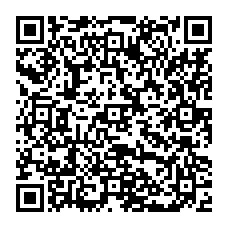 